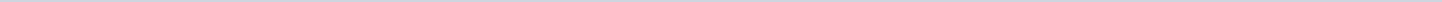 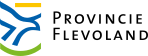 Provincie FlevolandAangemaakt op:Provincie Flevoland29-03-2024 09:03Besluitenlijsten10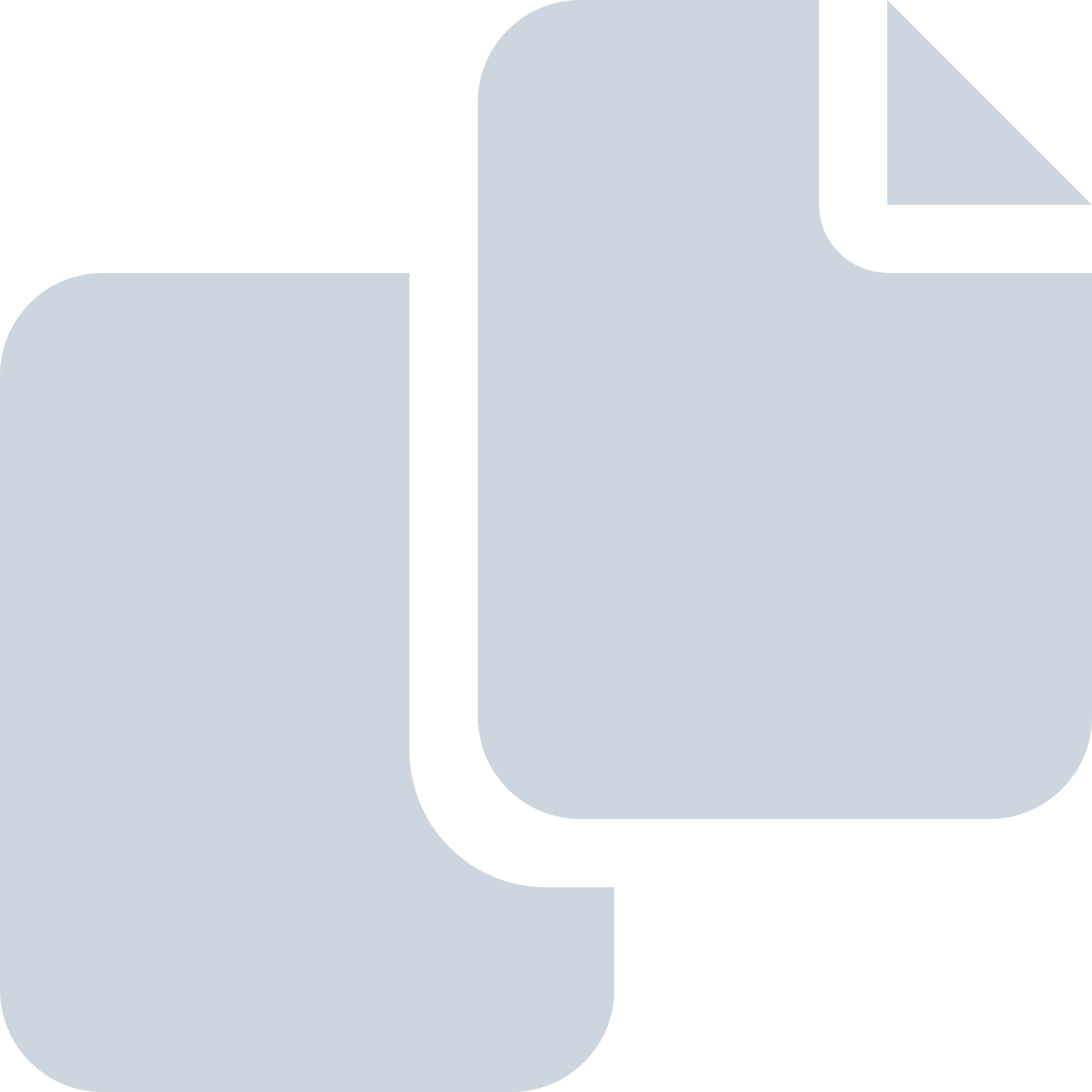 Periode: januari 2016#Naam van documentPub. datumInfo1.Besluitenlijst Provinciale Staten van Flevoland van 27 januari 201627-01-2016PDF,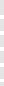 1,88 MB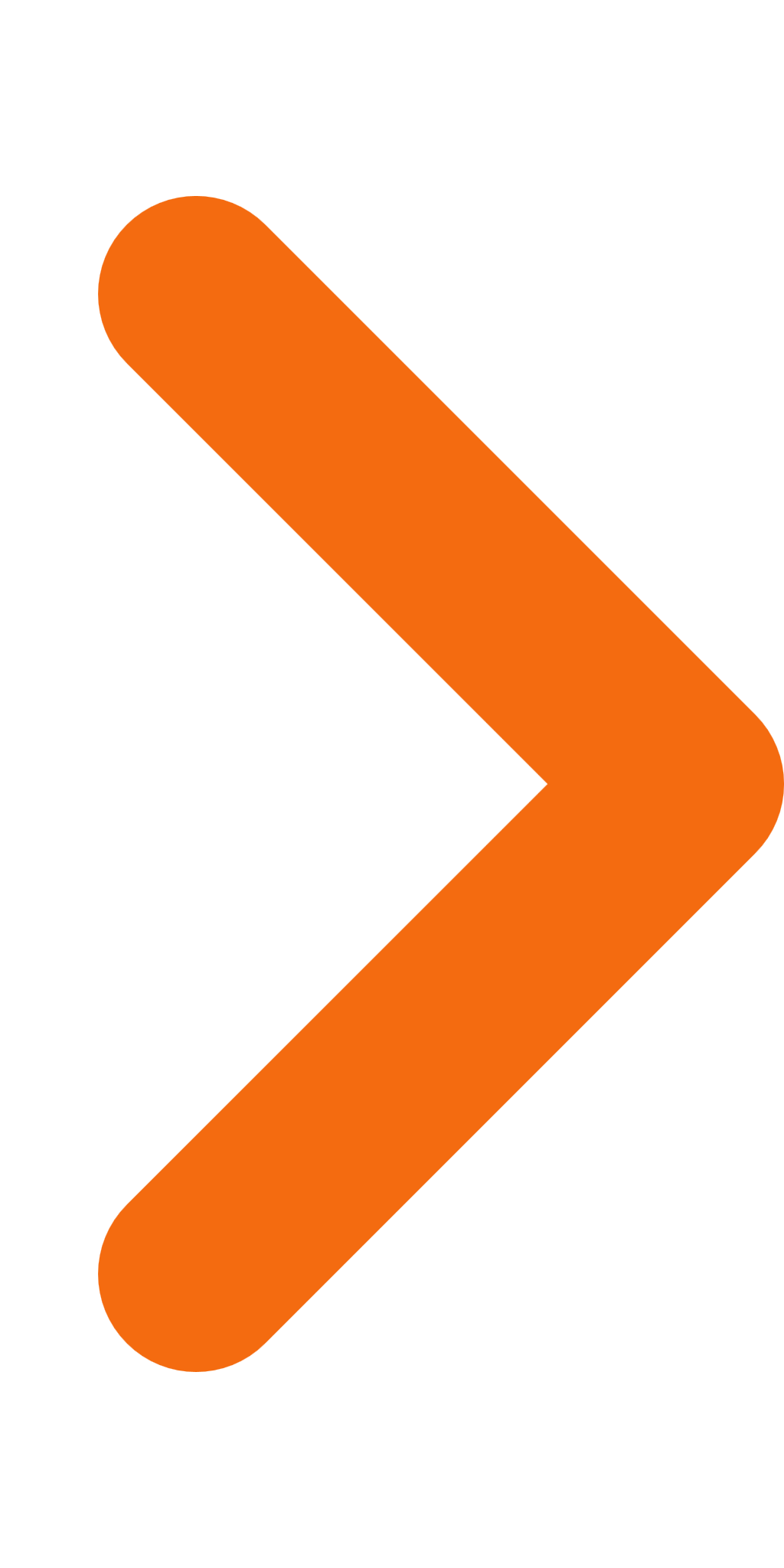 2.Besluitenlijst van Provinciale Staten van Flevoland van 27 januari 201627-01-2016PDF,1,80 MB3.Besluitenlijst Statencommissie Ruimte van 13 januari 201613-01-2016PDF,336,19 KB4.Besluitenlijst Statencommissie Bestuur van 13 januari 201613-01-2016PDF,369,09 KB5.Besluitenlijst vergadering van de Statencommissie Ruimte van 13 januari 201613-01-2016PDF,328,38 KB6.Besluitenlijst vergadering van de Statencommissie Bestuur van 13 januari 201613-01-2016PDF,360,99 KB7.Besluitenlijst vergadering van de Statencommissie Bestuur van 13 januari 201613-01-2016PDF,369,09 KB8.Besluitenlijst Statencommissie Duurzaamheid van 6 januari 201606-01-2016PDF,264,36 KB9.Besluitenlijst vergadering van de Statencommissie Duurzaamheid van 6 januari 201606-01-2016PDF,259,58 KB10.Besluitenlijst vergadering van de Statencommissie Duurzaamheid van 6 januari 201606-01-2016PDF,264,36 KB